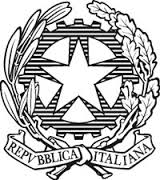 I.C. “FALCONE e BORSELLINO-OFFIDA e CASTORANO”UNITA’ DI APPRENDIMENTO N.3DALLA PROGRAMMAZIONE ANNUALE D’ISTITUTOLUOGO E DATAOffida, 05/02/ 2019								GLI INSEGNANTIAnno scolasticoClassePlessoQuadrimestreTempi2018/20195^Colli del TrontoAppignanoVilla S. AntonioCastoranoOffidaSecondoFebbraio-MarzoTITOLODISCIPLINA/EFRAZIONIAMOMATEMATICATRAGUARDI DI COMPETENZA (vedi Indicazioni Nazionali)L’alunno:-Sviluppa un atteggiamento positivo rispetto alla matematica, attraverso esperienze significative, che gli hanno fatto intuire come gli strumenti matematici che ha imparato ad utilizzare siano utili per operare nella realtà.- Si muove con sicurezza nel calcolo scritto e orale con i numeri naturali e sa valutare l’opportunità di ricorrere a una calcolatrice.-Riconosce e rappresenta forme del piano e dello spazio, relazioni e strutture che si trovano in natura o che sono state create dall’uomo. -Descrive, denomina e classifica figure in base a caratteristiche geometriche, ne determina misure, progetta e costruisce modelli concreti di vario tipo. -Utilizza strumenti per il disegno geometrico (riga, compasso, squadra) e i più comuni strumenti di misura (metro, goniometro...).-Ricerca dati per ricavare informazioni e costruisce rappresentazioni (tabelle e grafici)-Legge e comprende testi che coinvolgono aspetti logici e matematici. -Riesce a risolvere facili problemi in tutti gli ambiti di contenuto, mantenendo il controllo sia sul processo risolutivo, sia sui risultati. Descrive il procedimento seguito e riconosce strategie di soluzione diverse dalla propria.-Costruisce ragionamenti formulando ipotesi, sostenendo le proprie idee e confrontandosi con il punto di vista di altri.COMPETENZE CHIAVE EUROPEECOMPETENZE CHIAVE DI CITTADINANZACOMPETENZE SPECIFICHEOBIETTIVI D’APPRENDIMENTOOBIETTIVI D’APPRENDIMENTOOBIETTIVI SPECIFICIA- COMUNICARE NELLA MADRELINGUAB- COMUNICARE NELLE LINGUE STRANIEREC- COMPETENZA MATEMATICA E COMPETENZE DI BASE IN SCIENZA E TECNOLOGIAD- COMPETENZA DIGITALEE- MPARARE AD IMPARAREF- COMPETENZE SOCIALI E CIVICHEG- SPIRITO DI INIZIATIVA E IMPRENDITORIALITÀH. CONSAPEVOLEZZA ED ESPRESSIONE CULTURALEA.1-COMUNICARE E COMPRENDEREB1- COMUNICARE E COMPRENDEREB2- INDIVIDUARE COLLEGAMENTI E RELAZIONIC.1-INTERPRETARE ED ACQUISIRE LE INFORMAZIONIC.2-  INDIVIDUARE COLLEGAMENTI E RELAZIONIC.3-  RISOLVERE PROBLEMID1- COMUNICARED2- ACQUISIRE ED INTERPRETARE L’INFORMAZIONEE.1-  IMPARARE AD IMPARAREE.2- INTERPRETARE ED ACQUISIRE      L’INFORMAZIONEE.3- INDIVIDUARE COLLEGAMENTI E RELAZIONIF.1-  COLLABORARE E PARTECIPAREF.2-  AGIRE IN MODO AUTONOMO E RESPONSABILEF.3-  COMUNICAREG1- PROGETTAREG2- RISOLVERE PROBLEMIH1- COMUNICARE E COMPRENDEREH2. RAPPRESENTARENUMERO1-Utilizza con sicurezza le tecniche e le procedure del calcolo aritmetico e algebrico, scritto e mentale anche con riferimento a contesti reali.SPAZIO E FIGURE2-Riconosce, descrive, denomina rappresenta e classifica forme del piano e dello spazio.3- Utilizza strumenti per il disegni geometrico e i più comuni strumenti di misura,DATI RELAZIONI E PREVISIONIMISURA4 -Ricerca dati per ricavare informazioni, costruisce rappresentazioni e risolve problemi in tutti gli ambiti di contenuto.NUMERO1-Utilizza con sicurezza le tecniche e le procedure del calcolo aritmetico e algebrico, scritto e mentale anche con riferimento a contesti reali.SPAZIO E FIGURE2-Riconosce, descrive, denomina rappresenta e classifica forme del piano e dello spazio.3- Utilizza strumenti per il disegni geometrico e i più comuni strumenti di misura,DATI RELAZIONI E PREVISIONIMISURA4 -Ricerca dati per ricavare informazioni, costruisce rappresentazioni e risolve problemi in tutti gli ambiti di contenuto.1c Eseguire la divisione con il resto fra numeri naturali e decimali; individuare multipli e divisori di un numero.1d Conoscere il concetto di frazione e di frazioni equivalenti.1f Interpretare numeri interi negativi in contesti concreti.2a Descrivere e classificare figure geometriche, identificando elementi significativi e simmetrie anche al fine di farle riprodurre da altri.3a Riprodurre una figura in base a una descrizione utilizzando gli strumenti opportuni. Utilizzare il piano cartesiano per localizzare punti.      Riprodurre in scala una figura assegnata.3b Costruire e utilizzare modelli materiali nello spazio e nel piano come supporto a una prima capacità di visualizzazione.      Riconoscere figure ruotate, traslate e riflesse.3c Determinare il perimetro di una figura.     Determinare l'area di rettangoli e triangoli e di altre figure per scomposizione o utilizzando le più comuni formule.4a Rappresentare relazioni e dati, in situazioni significative, utilizzare le rappresentazioni per ricavare informazioni, formulare giudizi e prendere decisioni.4b Rappresentare i problemi con tabelle e grafici che ne esprimano la struttura.4d Usare le nozioni di media aritmetica e di frequenza.4e Passare da una unità di misura all'altra, anche nel contesto del sistema monetario.1c1 Individuare relazioni tra numeri naturali e riconoscere multipli - divisori - numeri primi(Si ripropone)1c2 Utilizzare i criteri di divisibilità di un numero.(Si ripropone)1d1 Consolidare il concetto di frazione come parte, operatore, rapporto, quoziente.1d2 Classificare le  frazioni  in proprie, improprie, apparenti, decimali.1d3 Confrontare frazioni e individuare frazioni equivalenti.1d4 Operare con le frazioni.1d5 Individuare la frazione come rapporto tra  quantità.1f1 Rappresentare i numeri relativi sulla retta numerica. (Si ripropone)1f2 Eseguire operazioni con i numeri   relativi. (Si ripropone)2a3 Consolidare le caratteristiche di quadrilateri e triangoli. (Si ripropone)2a4 Classificare e denominare i poligoni con più di quattro lati. . (Si ripropone)2a5 Individuare gli assi di simmetria nei poligoni. . (Si ripropone)2a6 Classificare i poligoni in regolari e non e conoscerne le caratteristiche.3a1 Costruire poligoni con strumenti tecnici(Si ripete)3b1 Riconoscere le trasformazioni isometriche: simmetria, traslazioni e rotazioni (Si ripete).3c2 Utilizzare unità di misura convenzionali per calcolare perimetri e superfici.4a5 Risolvere problemi con più operazioni e equivalenze a vari livelli di difficoltà (Si ripropone)4a6 Rappresentare e indicare dati statistici con tabelle e grafi opportunamente scelti.4a7 Leggere ed elaborare dati raccolti.4a8 Leggere ed interpretare grafici diversi (diagrammi, e ideogrammi).4b1 Rappresentare le situazioni problematiche con  diagrammi e/o sequenze matematiche ed espressioni.( Si ripropone)4d1 Calcolare medie aritmetiche  usando, se opportuno, calcolatrici.4d2 Stabilire la frequenza e la moda di eventi.4e2 Stabilire equivalenze tra misure di lunghezza, peso/massa, capacità.CONTENUTII numeri relativi (Si ripropone)Multipli, divisori, numeri primi, scomposizione in fattori primi. (Si ripropone)Arrotondamento dei numeri.Espressioni aritmetiche (Si consolida)Perimetro e formule inverse di triangoli e quadrilateri (Si consolida) Area dei poligoni Grafici e indici statistici: ideogrammi e istogrammiModa, media e mediana.Frazioni: proprie, improprie, apparenti, equivalenti; frazioni a confronto; frazioni complementari.Problemi di vario tipo.Misure di capacità ed equivalenzeRACCORDI DISCIPLINARIITALIANO-GEOGRAFIA-TECNOLOGIAMODALITA’ DI OSSERVAZIONE  E VERIFICAMODALITA’ DI OSSERVAZIONE  E VERIFICACriteri: - prove individuate durante l’anno scolastico                                                             - rispondenza tra le prove proposte e le attività effettivamente                  svolteCriteri: - prove individuate durante l’anno scolastico                                                             - rispondenza tra le prove proposte e le attività effettivamente                  svoltePROVE SCRITTEPROVE ORALIPROVE ORALIPROVE PRATICHE Temi relazioni riassunti questionari apertix prove oggettive□prove oggettive condivisex testi da completarex esercizix soluzione problemi …………………………….. ……………………………..x colloquio ins./allievo relazione su percorsi effettuatix interrogazioni x  discussione collettiva …………………………….. …………………………….x colloquio ins./allievo relazione su percorsi effettuatix interrogazioni x  discussione collettiva …………………………….. …………………………….x prove grafiche prove test motori prove vocali prove strumentali prove in situazione …………………………….. …………………………….X  osservazione direttaCRITERI OMOGENEI DI VALUTAZIONECRITERI OMOGENEI DI VALUTAZIONECRITERI OMOGENEI DI VALUTAZIONECOMUNICAZIONECON LE FAMIGLIE□ livello di partenzax evoluzione del processo di apprendimentox metodo di lavorox impegnox partecipazioneX autonomiax rielaborazione personale ………………………………□ livello di partenzax evoluzione del processo di apprendimentox metodo di lavorox impegnox partecipazioneX autonomiax rielaborazione personale ………………………………□ livello di partenzax evoluzione del processo di apprendimentox metodo di lavorox impegnox partecipazioneX autonomiax rielaborazione personale ………………………………x colloqui comunicazioni sul diariox invio verifichex invio risultati ……………………………………….